Supplementary Figure 1. Results from one of the spore dispersal simulations, with spore release at station J. Red colour shows the highest spore density, dark blue the lowest one.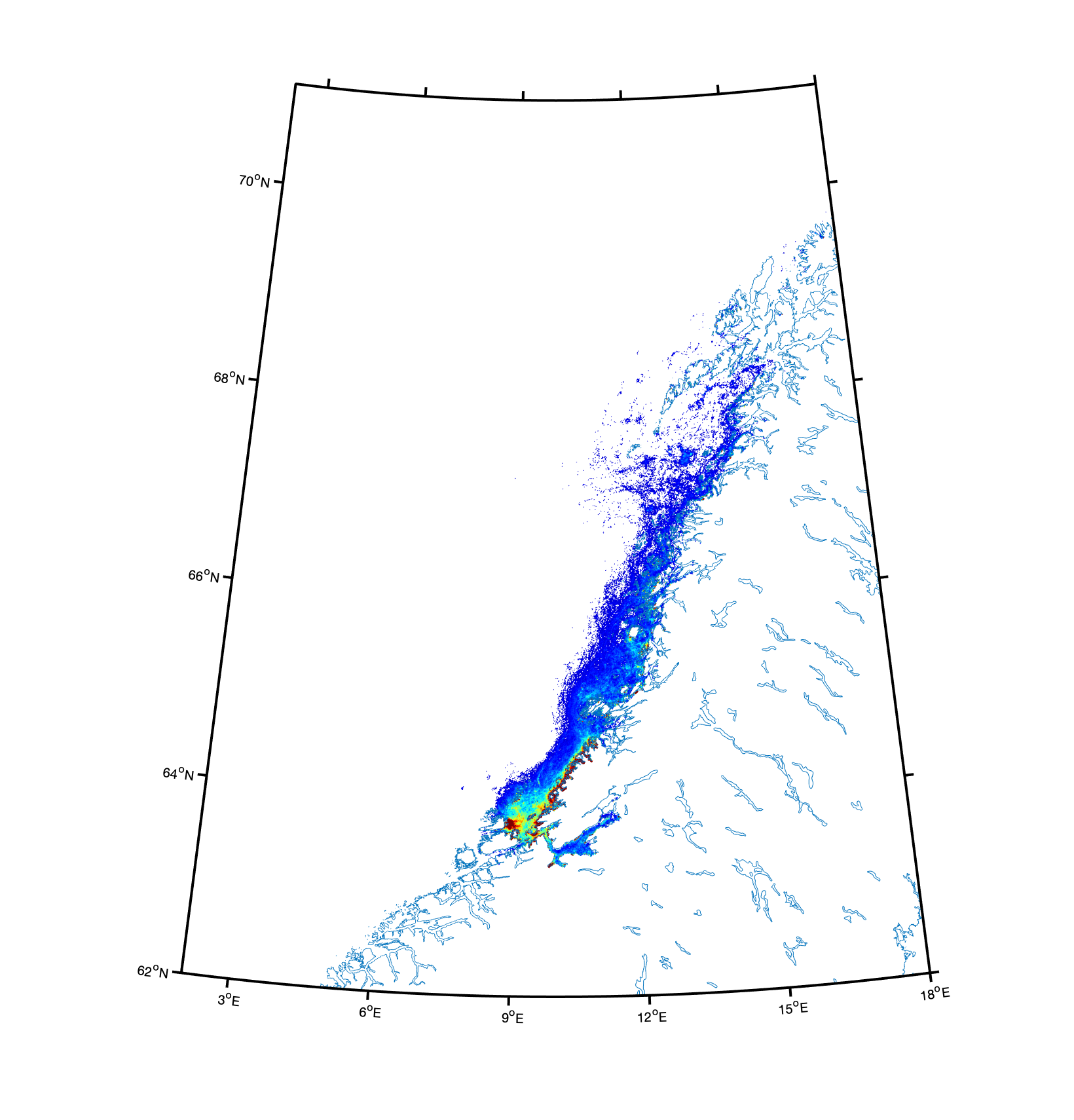 